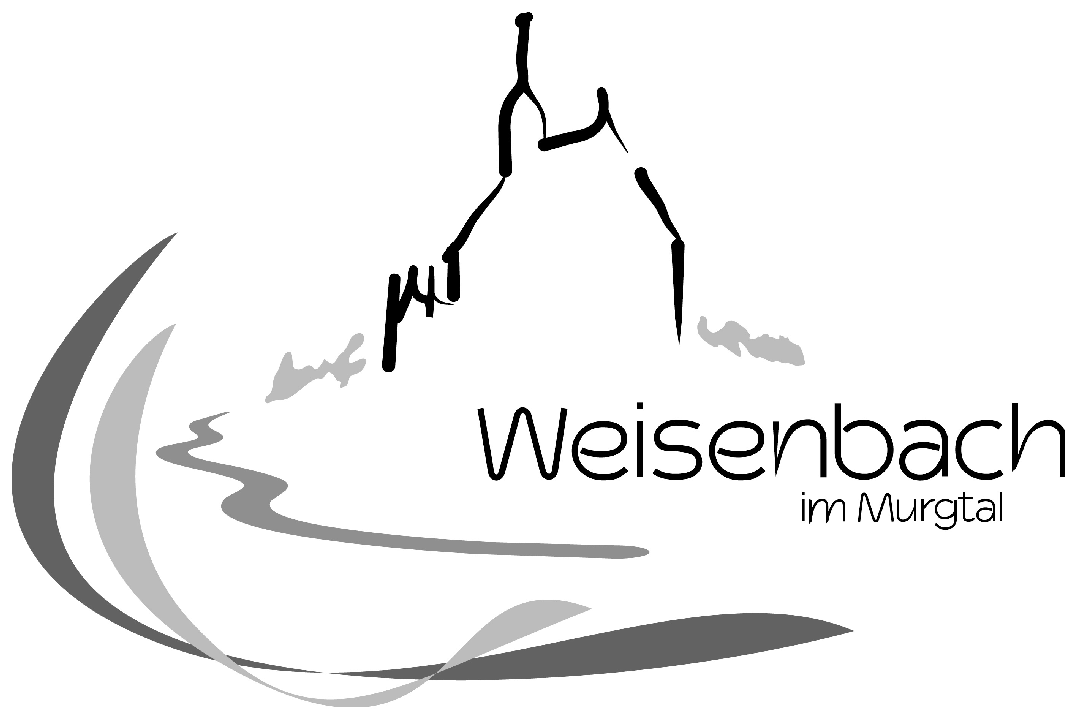    Johann-Belzer-Schule Weisenbach-Forbach   Grund- und Werkrealschule 	JahnJahnstr. 2         76599 Weisenbach	Tel.:  07224 2170	www.johannbelzerschule.de										Datum:Versicherung für BetriebspraktikaSehr geehrte Damen und Herren,die an Betriebspraktika teilnehmenden Schüler/innen sind gesetzlich unfallversichert.Eventuell verschuldete Sach- und Vermögensschäden sind in der Regel über die Schüler-Zusatzversicherung oder die private Haftpflicht der Eltern haftpflichtversichert.Herzlichen Dank im Namen der Johann-Belzer-Schule Weisenbach-Forbach, dass Sie unserem Schüler / unserer Schülerin Einblick in Ihren Betrieb gewähren und damit auf dem Weg der Berufsfindung unterstützen.Mit freundlichem GrußOliver HintzenRektor